Aktivitets/møteplan høsten 2024 
(pr 15.05.2024)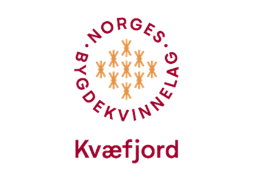 August 2024: (Medlems)tur i marka 20.augustProsjekt Nøysom: Dyrk selv-hele augustSeptember 2024:Medlemsmøte: hukommelsesteamet i Kvæfjordpresenterer seg 10.septemberProsjekt Nøysom: Matsvinn-hele septemberFriluftslivets dag ila uke 36Kvæfjorduka lørdag 28.9.Oktober 2024:Årsmøte 15.oktoberNovember 2024: Medlemsmøte: tema….? 12.novemberjulebordDesember 2024: Tradisjonsmat: vi baker sofielefse og tjukklefse 10.desemberAndre aktiviteter: ut på tur med turgruppa (egen turplan)